Kartläggning av kulturhistoriska minnesmärken i skärgårdenDen stenlagda vågbrytaren som omsluter hamnen på Signilskär väster om Eckerö håller på att förfalla. Därmed riskerar ett minnesmärke av unikt hantverk gå förlorat.Signilskär har historiskt haft central roll i förbindelserna mellan Åland och Sverige. Här sökte de åländska postrotarna skydd och härbärge på sina strapatsfyllda färder över Ålands hav, här låg segelskutorna i väntan på tjänligt väder och passande vindar.Viktiga kulturhistoriska byggnader och platser, som hamnanläggningen på Signilskär, tillhör det åländska kulturarvet och bör givetvis bevaras för eftervärlden. Kulturbyrån bör därför snarast göra en kartläggning av dessa historiska platser runt om i Ålands skärgård och därefter göra upp en åtgärdsplan för att bevara dessa.FÖRSLAGKapitel: 500 Allmän förvaltningSida: 80Följande text läggs till kapitelmotiveringen: ”Under året inleds en kartläggning med åtföljande åtgärdsplan för att bevara kulturhistoriska minnesmärken i den åländska skärgården.”Mariehamn den 11 november 2022Anders Eriksson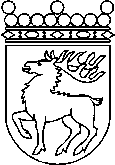 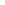 Ålands lagtingBUDGETMOTION nr 35/2022-2023BUDGETMOTION nr 35/2022-2023Lagtingsledamot DatumAnders Eriksson2022-11-11Till Ålands lagtingTill Ålands lagtingTill Ålands lagtingTill Ålands lagtingTill Ålands lagting